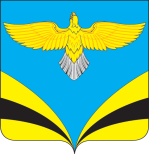            Администрация 						сельского поселения  Преполовенка 		           муниципального района Безенчукский		          Самарской области					 Центральная ул., 53, с. Преполовенка, 446222				 тел.: 89376444641 e-mail: adm-prepol2017 @yandex.ru						     ОКПО 79170024, ОГРН 1056362024840ИНН 6362012537, КПП 636201001	с.ПреполовенкаО внесении изменений в Постановление Администрации сельского поселения Преполовенка муниципального района Безенчукский  Самарской области от 27.01.2020 г. № 13 «Об утверждении муниципальной программы«Комплексное развитие сельского поселения Преполовенка муниципального района Безенчукский Самарской области на 2020-2025 годы»Руководствуясь дополнительным соглашением  от 31.07.2020 г. №36604432-1-2020-001/2 к Соглашению о предоставлении субсидии за счет средств областного бюджета местному бюджету в целях со финансирования расходных обязательств органов местного самоуправления муниципальных образований на реализацию общественно значимых проектов по благоустройству сельских территорий от 18.01.2020 г. №36604432-1-2020-001 и Уставом сельского поселения Преполовенка муниципального района Безенчукский Самарской области ПОСТАНОВЛЯЮ:В Постановление Администрации сельского поселения Преполовенка муниципального района Безенчукский  от 27.01.2020 г. № 13 «Об утверждении муниципальной программы «Комплексное развитие сельского поселения Преполовенка муниципального района Безенчукский Самарской области на 2020-2025 годы» (Далее по тексту – муниципальная программа) внести следующие изменения: в  Паспорте муниципальной программы «Комплексное развитие сельского поселения  Преполовенка муниципального района  Безенчукский Самарской области  на 2020 – 2025 годы» абзац «Финансирование программы» изложить следующим образом:1.2. Раздел 6 «Перечень проектов программы  «Комплексное развитие сельского поселения  Преполовенка муниципального района Безенчукский Самарской области на 2020-2025 гг.» муниципальной программы принять в следующей редакции: 	6.  Перечень проектов программы  «Комплексное развитие сельского поселения  Преполовенка муниципального района Безенчукский Самарской области на 2020-2025 гг.»											(тыс.руб.)2.  Опубликовать настоящее постановление в газете «Вестник сельского поселения Преполовенка», а также разместить настоящее постановление на официальном сайте Администрации сельского поселения Преполовенка муниципального района Безенчукский Самарской области в сети «Интернет»: http://prepolovenka.ru/.Настоящее постановление вступает в силу со дня подписания и распространяется на правоотношения, возникшие с 31.07.2020 года.Контроль за исполнением настоящего постановления оставляю за собой. Исп. Оводова Л.Н. 89376444641    ПОСТАНОВЛЕНИЕ                от 04.09.2020 года            № 47Финансирование программыРасходы  (тыс. рублей) Расходы  (тыс. рублей) Расходы  (тыс. рублей) Расходы  (тыс. рублей) Финансирование программыФедеральный бюджетОбластной бюджетМестный бюджетВсего2020 год409,279220,3818,995638,6552021 год1049,344565,0310,0001614,3752022 год1107,400622,9130,0001730,3132023 год0,0000,0000,0000,0002024 год0,0000,0000,0000,0002025 год0,0000,0000,0000,000№ п.пНаименование объекта, адресный ориентир, ед.измерения2020 г.2021 г.2022 г.2023 г.2024 г.2025 г.1.Обустройство общественных колодцев на ст. Мыльная, в с. Преполовенка на ул. Садовая 638,6550,0000,0000,0000,0000,0002Иные мероприятия0,0001614,3751730,3130,0000,0000,000Итого:638,6551614,3751730,3130,0000,0000,000Глава сельского поселения Преполовенка        	В.Б.Васильев 